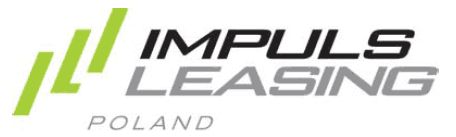 Firma IMPULS-LEASING Polska Sp. z o.o., należy do międzynarodowej grupy finansowej, 
IMPULS-LEASING International. Poza Polską do Holdingu należą także firmy z innych krajów Europy Środkowo-Wschodniej: Słowacja, Węgry, Chorwacja i Rumunia. Jesteśmy młodą i prężnie rozwijającą się firmą. Doświadczenie naszych pracowników oraz właścicieli Holdingu pozwala nam na świadczenie usług o najwyższej jakości.Obecnie poszukujemy kandydatów na stanowisko:Recepcjonista/-ka
Miejsce pracy: Warszawa
Nr ref.: Recepcja/WarszawaZadania:Profesjonalna obsługa recepcji firmy, Pierwszy kontakt z klientami firmy – przyjmowanie gości, przełączanie przychodzących połączeń telefonicznych,Przygotowanie do wysyłki i odbiór poczty oraz przesyłek kurierskich,Zapewnienie sprawnego obiegu dokumentacji w firmie,Rejestracja w systemie i opis faktur administracyjnych, tworzenie zestawień kosztów administracyjnych,Inne prace administracyjne,Zamawianie pieczątek, wizytówek, materiałów biurowych i artykułów spożywczych na potrzeby centrali i oddziałów w Polsce, Organizacja podróży służbowych – rezerwacja hoteli w Polsce i za granicą (w języku angielskim),Wspieranie pracy innych departamentów.Oczekiwania: Możliwość podjęcia pracy od zaraz,Kandydat w trakcie studiów,Mile widziane doświadczenie w pracy na podobnym stanowisku,Znajomość języka angielskiego w stopniu min. Komunikatywnym,Znajomość obsługi programu MS Excel, MS Word,Umiejętność samodzielnego rozwiązywania problemów,Komunikatywność, życzliwość,Zaangażowanie, dokładność i odpowiedzialność za powierzone obowiązki.
Oferujemy: Umowę zlecenie,Prywatną opiekę medyczną, ubezpieczenie na życie, program sportowy,Pracę w młodym zespole w przyjaznej atmosferze,Możliwość rozwoju zawodowego w obszarze administracji.Zainteresowanych kandydatów prosimy o przesłanie CV na adres praca@impuls-leasing.pl z numerem referencyjnym w tytule maila.Prosimy o dołączenie do aplikacji klauzuli:„Wyrażam zgodę na przetwarzanie moich danych osobowych, zawartych w aplikacji o pracę dla celów niezbędnych dla obecnego i przyszłych procesów rekrutacyjnych, przez IMPULS – LEASING Polska Sp. z o.o. z siedzibą w Warszawie, AL. Jerozolimskie 212 A. Przyjmuję do wiadomości, że mam prawo wglądu w swoje dane i możliwość ich poprawiania oraz, że ich podanie”.Dziękując za Państwa zainteresowanie, informujemy, 
że skontaktujemy się wyłącznie z wybranymi kandydatami.